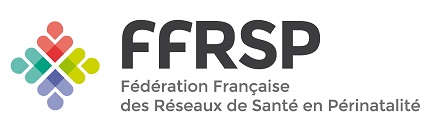 Organisation de l’offre de soins IVGProposition d’un modèle de questionnaire pour la réalisation d’un état des lieux sur votre territoireCe questionnaire est à adapter à votre convenance en retirant ou en ajoutant des questions. Cependant, les questions en rouge sont préférentiellement à maintenir car elles vous permettront de collecter :Les indicateurs demandés dans l’INSTRUCTION N° DGOS/R3/DGS/SP1/2023/122 du 3 août 2023 relative à l'actualisation des missions des dispositifs spécifiques régionaux en périnatalité.Des indicateurs territoriaux communs comparables au niveau nationalQUESTIONNAIRE CENTRES DE SANTE SEXUELLEIDENTIFICATION DU CENTRE : Votre centre se trouve-t-il dans les murs d’un centre hospitalier ?   Oui	 nonSi oui, êtes-vous : Un service à part entière de ce CH (UF spécifique, non inclus dans le service d’orthogénie du CH) Inclus dans le service d’orthogénie du CH Indépendant du CH (pas d’UF hospitalière, gestion uniquement par Conseil Départemental)Professionnel(s) qui réalise(nt) les IVG dans votre centre (NOM, tél., spécialité médicale et adresse mail) :ACCUEIL DES FEMMES EN DEMANDE D’IVGL’accueil des femmes en demande d’IVG (hors situation d’urgence type complication post IVG) est assuré sur votre établissement :  Tous les jours, week-end compris Tous les jours de la semaine aux heures ouvrées 3 à 4 jours par semaine Moins de 3 jours par semaine  Autre, précisez Cet accueil est-il régulièrement (au moins 1 fois par an depuis plusieurs années) interrompu temporairement notamment lors des périodes de vacances scolaires ou en cas d’arrêts maladies ?  Oui à la fois pour les IVG médicamenteuses et instrumentales car l’équipe est très réduite  Oui mais seulement pour les IVG instrumentales car très peu de médecins les réalisent  Non  Autre, précisez : Si l’accueil des femmes en demande d'IVG ne peut pas être assuré, que proposez-vous ? Orientation vers un autre établissement, à préciser :  Communication d'une liste d'établissements recours Orientation vers la Plateforme d’information et d’orientation nationale (n° vert 0 800 08 11 11). Orientation vers le site IVGlesadresses.org ou un autre site recensant localement l’offre II. 	CONSULTATIONS PRE-IVGUn rendez-vous pour la 1re consultation IVG peut être pris : Par téléphone, merci de nous préciser le numéro :   En ligne, sur un site web :   Sur placeLe rendez-vous pour la 1ère consultation IVG est donné dans un délai moyen de : < 5 jours  5-7 jours 7-10 jours Plus de 10 jours Des créneaux spécifiques sont-ils réservés pour certaines situations urgentes (terme avancé, contexte social complexe, …) ? Oui     Non  Qui donne les RDV ?  Secrétariat spécifique  Secrétariat gynéco-obstétrique  Autre, à préciser : La personne qui donne les RV est-elle formée spécifiquement ? Oui     Non  Si oui, merci de préciser la formation suivie :  Les téléconsultations sont-elles possibles ? Oui     Non  Si oui,  Toutes (de la 1ère cs à celle de contrôle) Uniquement certaines Si non, pourquoi ? Professionnels non formés Difficultés logistiques ou organisationnelles  Pas d’adhésion par les professionnels Autre, précisez : L'échographie de datation est-elle réalisable sur place ? Oui     Non  Si non, comment est-elle organisée (où, par qui, dans quel délai…) :  L’entretien psycho-social est-il proposé au sein de votre structure ?  Oui, uniquement aux femmes mineures Oui, systématiquement à toutes les femmes Oui, uniquement aux femmes mineures et aux femmes majeures pour lesquelles il semble pertinent NonQui réalise cet entretien psycho-social dans ou hors de votre structure ?Connaissez-vous des difficultés d’accès à cet entretien ? Oui     Non  Si oui, lesquelles : Disposez-vous d’un temps de conseiller(ère) conjugal(e) dédié à l’activité d’IVG ? Oui     Non  Disposez-vous d’un temps d’assistant(e) social(e) dédié à l’activité d’IVG ? Oui     Non  Disposez-vous d’un temps de psychologue dédié à l’activité d’IVG ?  Oui     Non  Le repérage des violences est-il fait ?  Non   Oui de manière systématique  Oui si doute clinique ou contextuel Si oui, quels outils utilisez-vous en plus de l’anamnèse ?  Aucun  Questionnaire WAST Violentomètre  Autre outil, précisez : La recherche d’IST est-elle systématiquement proposée ? Oui     Non  III. CONFIDENTIALITESi la confidentialité est demandée par la patiente, comment est-elle préservée ? En anonymisant le dossier administratif En anonymisant le dossier médical Autre, à préciser : Avez-vous une procédure spécifique ? Oui     Non  Une femme mineure peut-elle formuler, dans votre service, une demande d’IVG sans le consentement de l'un des titulaires de l'autorité parentale ou, le cas échéant, du représentant légal ? Oui, quelle que soit la situation Oui, uniquement en se faisant accompagner dans sa démarche par une personne majeure de son choix Non. Si non, vers qui orientez-vous la mineure ? Si une femme mineure souhaite garder le secret de l’IVG, comment la facturation est-elle organisée ? Sous le NIR spécifique (2 55 55 55 + code caisse + 030) Autre procédure, à préciser :  Aucune procédure spécifiqueSi une femme majeure souhaite garder le secret de l’IVG, comment la facturation est-elle organisée ? Sous le NIR spécifique (2 55 55 55 + code caisse + 071/72)  Autre procédure, à préciser :  Aucune procédure spécifiqueIV. REALISATION DE L’IVGSi la consultation préalable à l'IVG est réalisée hors de votre établissement, est-il possible d'obtenir un rendez-vous pour la réalisation d’une IVG sans consultation supplémentaire ?  Oui     Non    L'IVG médicamenteuse est-elle réalisée dans votre structure ?  Oui     Non    Si oui, jusqu'à quel terme ?   Les modalités de prise en charge de la douleur : Sont précisées dans un protocole (merci de nous le transmettre si vous en êtes d’accord) Ne sont pas spécifiéesQuand l’IVG ne peut être réalisée dans votre centre, vers quelle structure orientez-vous les femmes ? Pas d’orientation Orientation vers un établissement, précisez :  Communication d'une liste d'établissements recours Orientation vers la Plateforme d’information et d’orientation nationale (n° vert 0 800 08 11 11) Utilisez-vous le/les protocole(s) validé(s) par le réseau ? Non, mais je les connais Non, je ne le(s) connais pas  Oui Si oui, lesquels :V. ACCOMPAGNEMENT DES EQUIPESUn accompagnement spécifique est-il prévu pour les équipes directement ou indirectement impliquées en orthogénie ? Oui     NonSi oui, précisez    VI. CONSULTATIONS POST-IVGUn rendez-vous de contrôle est-il systématiquement proposé ? Oui     Non    Si oui, dans quel délai ? < 14e jour     	 Entre le 14e et 21e jour	 > 21e jourLes patientes sont-elles recontactées en cas d'absence au rendez-vous de contrôle ?  Oui     Non    Si oui, par quel moyen ? Par téléphone Par courrier Par email Autre, précisez : Quels moyens de contrôle sont utilisés ? Échographie Dosage des HCG en laboratoire Checktop  Autre, précisez La consultation de contrôle peut être faite lors d’une téléconsultation ? Oui     Non  Un entretien psycho-social est-il proposé lors de la consultation de contrôle ? Oui, uniquement aux femmes mineures Oui, systématiquement à toutes les femmes Oui, uniquement aux femmes mineures et aux femmes majeures pour lesquelles cet entretien semble pertinent NonVII. CONTRACEPTIONRéalisez-vous des actions d’éducation à la santé sexuelle ? Oui     Non  Si oui, précisez : Dans le cadre de la prise en charge d’une IVG, le mode de contraception ultérieure est abordé : Lors de la 1ère consultation Au moment de la consultation de contrôle N'est pas abordéVIII. TRAVAIL EN RESEAUAvez-vous une convention pour la prise en charge des IVG avec : Un établissement de santé, précisez lequel :  Un centre de santé, précisez lequel :  Autre, précisez lequel : Communiquez-vous vos horaires, plages d’ouverture et éventuels non maintiens de l’offre de soins à la Plateforme d’information et d’orientation nationale (n° vert 0 800 08 11 11) ?  Oui, directement Oui, via le Dispositif Spécifique Régional en Périnatalité (DSRP, anciennement Réseau de Santé en Périnatalité) NonAvez-vous des besoins spécifiques en matière de formation IVG ?  Oui     Non  Si oui, précisez pour quels professionnels et quelle(s) thématique(s) : IX. DEMARCHE QUALITE Avez-vous connaissance de modalités de déclaration d’un évènement indésirable lié à l’IVG ? Oui     Non   Le cas échéant, seriez-vous prêt à faire une déclaration ? Oui     Non   X. VALORISATIONComment valorisez-vous votre activité d’orthogénie ? Cotation des actes comme réalisés en externe (2 consultations IC ou ICS + forfait FHV + FMV)  Cotation hospitalière avec UF spécifique au centre (PMSI : RUM avec acte : JNJP001) Cotation hospitalière sans UF spécifique au centre  Pas de cotation = financement uniquement par le Conseil départemental  Autre : REMARQUES OU QUESTIONSNomPrénomQualitéLieu d’exercice